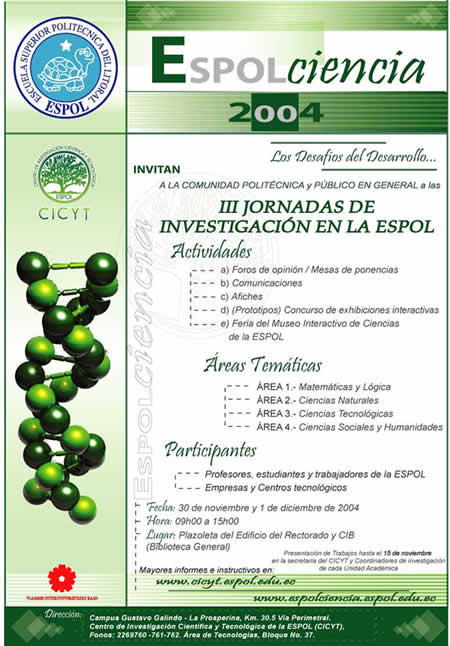 ESCUELA SUPERIOR POLITECNICA DEL LITORALInstituto de Ciencias MatemáticasIngeniería en Estadística Informática“Diseño y Elaboración de un Sistema de Información para el Análisis Estadístico de Historias Clínicas de Pacientes con Enfermedades Cardiológicas. Caso: Un Hospital de  de Guayaquil”TESIS DE GRADOPrevia la obtención del Título de:INGENIERO EN ESTADÍSTICA INFORMÁTICAPresentada por:LEYDA ELIZABETH JARAMILLO FEIJOOGUAYAQUIL – ECUADORAÑO2005